.STEP LEFT FORWARD TO LEFT DIAGONAL, DRAG, ROCK & STEP, LEFT LOCK STEP, ROCK RECOVERSHUFFLE ½ TURN, STEP PIVOT POINT, CROSS BACK BACK TWICECROSS HOLD, BALL CROSS, TOUCH FLICK ¼ TURN, PRISSY WALKS RIGHT, LEFT, STEP ¼ TURN TOUCHEXTENDED CHASSE, TOUCH, SAILOR ½ TURN, ½ TURN BALL STEPSYou have now completed a ½ turn rightSWAY, SWAY, TRIPLE 1 ¼ TURN, BODY ROCKSRIGHT SHUFFLE, TOUCHES, STEP LOCK STEP, STEP SWEEP ½ TURN RIGHTWhen on the last wall make this sweep a ¼ right instead of ½ to finish on home wall and complete the next 4 countsCROSS SIDE, CROSS SIDE TOUCHREPEATCuando La Noche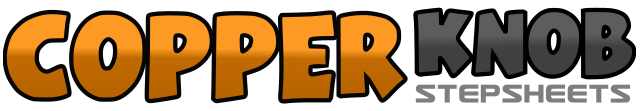 .......Count:52Wall:4Level:Intermediate.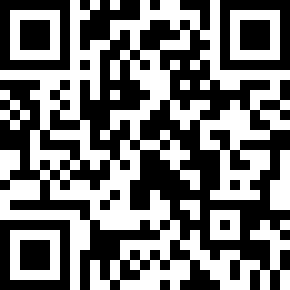 Choreographer:M.T. Groove (UK)M.T. Groove (UK)M.T. Groove (UK)M.T. Groove (UK)M.T. Groove (UK).Music:Dame Aguita Fresca - Javian-Tessa Y Miguel Angel SilvaDame Aguita Fresca - Javian-Tessa Y Miguel Angel SilvaDame Aguita Fresca - Javian-Tessa Y Miguel Angel SilvaDame Aguita Fresca - Javian-Tessa Y Miguel Angel SilvaDame Aguita Fresca - Javian-Tessa Y Miguel Angel Silva........1-2Step forward left to left diagonal, drag right up and touch next to left3&4Rock right to right side, recover left, step forward right5&6Step forward left, lock right behind left, step forward left7-8Rock right forward, recover left1&2Shuffle ½ turn right stepping right, left, right3&4Step forward left, pivot ½ turn right, point left to left side as you bend right leg5&6Cross left over right, step back right, left7&8Repeat counts 5&6 leading with right1-2Cross left over right, hold&3&4Step on ball of right, cross left over right, touch right next to left, flick right foot up as you ¼ turn left5-6Walk forward right, left crossing feet slightly over each other7-8Step right to side as you sharply ¼ turn left, touch left next to right1&2Step left to left side, close right next to left, step left to left side&3-4Close right next to left, step left to left side, touch right across left5&6Sweep right backwards into a sailor ½ turn right&7&8Bring left into to right, step forward right a ¼ turn right, repeat this1-2Step left to left side as you sway left, right (weight ends up on right)3&4Make a triple 1 ¼ turn left stepping left, right, left (easier option left chasse ¼ turn)5-6Rock right forward, recover left (this is a body rock so use hips)7-8Rock right forward, as you recover left touch right next to left1&2Step right forward, close left next to right, step right forward3&4Touch left across right, touch left to left side, touch left across right5&6Step left forward, lock right behind left, step forward left7-8Step forward right, sweep left around a ½ turn right (weight on right)1-2Cross left over right, step right to right side3&4Cross left over right, step right to right side(&), touch left next to right